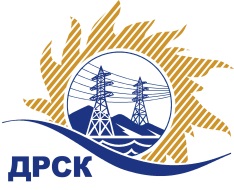 Акционерное Общество«Дальневосточная распределительная сетевая  компания»ПРОТОКОЛ №493/МТП иР -РЗакупочной комиссии по аукциону (участниками которого могут быть только субъекты МСП) «Автомобиль грузопассажирский ПЭС, ХЭС»(закупка 195 раздела 2.2.2. ГКПЗ 2019 г.)   № ЕИС – 31907962039 МСП	СПОСОБ И ПРЕДМЕТ ЗАКУПКИ: ‒	Аукцион в электронной форме (участниками которого могут быть только субъекты МСП): «Автомобиль грузопассажирский ПЭС, ХЭС»Плановая стоимость закупки: 14 939 830.51  руб. без учета НДС. Закупка 195.1 ГКПЗ 2019 г.КОЛИЧЕСТВО ПОДАННЫХ ЗАЯВОК НА УЧАСТИЕ В ЗАКУПКЕ: 3 (три) заявки.КОЛИЧЕСТВО ОТКЛОНЕННЫХ ЗАЯВОК: 0 (ноль) заявок.ВОПРОСЫ, ВЫНОСИМЫЕ НА РАССМОТРЕНИЕ ЗАКУПОЧНОЙ КОМИССИИ: О рассмотрении результатов оценки первых частей заявок О признании заявок соответствующими условиям Документации о закупкеРЕШИЛИ:По вопросу № 1Признать объем полученной информации достаточным для принятия решения.Принять к рассмотрению первые части заявок следующих участников:По вопросу № 2Признать первые части заявок 163642, №165703, №165709 удовлетворяющими по существу условиям Документации о закупке и принять их к дальнейшему рассмотрению.Секретарь Закупочной комиссии 1 уровня 		                                        М.Г. ЕлисееваИгнатова Т.А.397-307г.  Благовещенск27.06.2019№п/пИдентификационный номер УчастникаДата и время регистрации заявки16364217.06.2019 08:2416570319.06.2019 07:4416570919.06.2019 07:54№п/пИдентификационный номер УчастникаДата и время регистрации заявки16364217.06.2019 08:2416570319.06.2019 07:4416570919.06.2019 07:54